Программа по развитию способностей дошкольниковПояснительная запискаПодготовка к школе — важный этап в развитии каждого ребёнка.Программa по развитию способностей дошкольников «Дошкольник» строится на нескольких важнейших психологических принципах. Первый из них — принцип развития. Имеется в виду как развитие высших психологических функций, таких, как восприятие, мышление, память, воображение, так и развитие ребёнка.Развитие собственной активной позиции ребёнка обеспечивается предоставлением ему инициативы в разных видах деятельности, прежде всего в игре. В процессе становления и развития взаимоотношений со взрослыми и другими детьми у него закладываются основы ответственности за себя, близких, свою страну, окружающую среду.Второй принцип - это принцип деятельности, согласно которому основной движущей силой развития ребёнка являются различные виды деятельности. Для ребёнка дошкольника и младшего школьника наиболее значимы игра и продуктивные виды деятельности: рисование, описание картинок, музыкальная деятельность.На занятиях дети учатся работать в группе, выполнять инструкции учителя, контролировать своё поведение. В результате работы с детьми учитель имеет возможность определить уровень развития, отставание в развитии детей (если оно есть) и обязательно преодолеть его до начала обучения в школе. Приобретенные в результате занятий навыки придадут ребёнку уверенность в себе, снимут тревожность, позволят мягко перейти от игровой к учебной деятельности. На занятиях формируется школьная мотивация и новая роль школьника.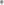 Цель Программы — развитие ребёнка, которое станет основой для успешного овладения школьными знаниями, умениями и навыками.Отличительной особенностью данной Программы является то, что она рассчитана на детей 6,5-7 лет, не посещающих детские дошкольные учреждения. Дети посещают группы два раза в неделю по 3-4 учебных часа, расписание строится с учётом чередования предметов общеучебного направления (математика, развитие речи) и развивающего направления (ритмическое развитие, изобразительное искусство). Кроме этого в дни занятий по Программе проводятся консультации для родителей, которые состоят из двух частей: беседа по педагогическому всеобучу и консультаций по темам занятий.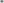 Консультации проводит учитель, ведущий общеучебные предметы, 2 раза в неделю.Обучение дошкольников проводится по следующим предметам: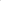 развитие речи ( развитие связной речи, ознакомление с окружающим миром, развитие мелкой моторики руки) — 2 раза в неделю;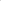 математика (обучение счету, решению задач, развитие логического мышления, конструирование) — 2 раза в неделю;З- изобразительное искусство (рисование, лепка, развитие воображения) — 1 раз в неделю;- ритмическое развитие (развитие моторики, координации движений) -1 раз в неделю; 5- занятия с психологом (выявление психологических особенностей развития ребёнка, его эмоционального фона, формирование произвольности поведения).Выбор тем по развитию речи и математике основывается на уже приобретённом опыте и знаниях детей и познавательном интересе к окружающему миру. Задания, основанные на знании окружающего мира, помогут детям: - познакомиться с обобщающими понятиями,- изучить последовательность времён года, месяцев, дней недели, частей суток; - узнать разнообразие растительного и животного мира.На занятиях по развитию речи даются упражнения по развитию фонематического слуха, происходит знакомство с понятиями «звук», «буква», «слог», «предложение», «текст»;звукобуквенный анализ слов; выделение и дифференциация звуков; составление рассказов по картинке, по серии картинок; расширение словарного запаса.На занятиях по математике происходит формирование пространственных и количественных представлений: счёт конкретных и отвлечённых предметов в пределах 10; овладение прямым и обратным счётом до 10; знание цифр, чисел и умение соотносить их с количеством; знание геометрических фигур; сравнение предметов по величине и форме; ориентирование в пространстве и на листе бумаги; развитие наглядно-образного и логического мышления.В Программу включены упражнения, способствующие развитию мелкой моторики и координации движений руки: штриховка, раскрашивание, дорисовывание линий, фигурок, узоров, деталей; знакомство с написанием печатных букв, цифр. Дети учатся работать карандашом и ручкой, рисовать по образцу, подбирать цвета для раскрашивания рисунков. Цель данных упражнений — развитие мелкой моторики: чем лучше развита мелкая моторика, тем выше развитие речи, мышления, памяти и внимания.Каждое занятие включает следующие моменты:  - развитие речи.  - развитие интеллектуальных способностей,  - развитие познавательной активности, - развитие мелкой моторики,- развитие произвольности внимания.Все задания и тесты носят игровой характер, расположены по принципу возрастающейсложности.Предложенная программа занятий отличается особой гибкостью, т.е. есть возможность подогнать её под личные особенности ребёнка. Набор заданий на каждое занятие избыточен, что позволяет учителю выбрать задания с учетом индивидуальных особенностей группы детей.К программе прилагаются разработки каждого занятия по развитию речи и математике по темам, подобраны наглядные пособия, дидактический материал, дифференцированные задания, упражнения, тесты по уровню сложности, тетрадь с заданиями на печатной основе и «Альбом для штриховки», разработанные специально для данной программы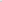 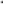 учителями гимназии.Продолжительность занятий.Длительность курса обучения.Программа дополнительного образования «Дошкольник» рассчитана на 72 часа и реализуется в течение 2-ух месяцев.Результаты работы по Программе «Дошкольник».На момент окончания занятий по Программе развития способностей дошкольников дети умеют: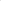 выполнять инструкцию учителя,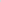 работать самостоятельно, в парах, в группе,работать карандашом и ручкой, рисовать по образцу, подбирать цвета для раскрашивания рисунков,составлять предложения/текст по картинке/по серии картинок,считать до 10 и обратно, составлять и решать задачи с опорой на картинки,сравнивать предметы по величине и форме,ориентироваться в пространстве и на листе бумаги, - различать геометрические фигуры,владеть своим телом, контролировать своё поведение.Контроль за деятельностью и результатами деятельности учителей, участвующих в Программе дополнительного образования.Каждое последнее занятие по всем предметам курса является открытым для родителей, а на последнем уроке изобразительного искусства готовится выставка детских работ.По окончании курса обучения по Программе дополнительного образования родители дошкольников заполняют анкету, цель которой - изучение степени удовлетворенности процессом обучения, оценка качества преподавания (учитывается знание учителем возрастных особенностей, учет этих факторов в обучении, знание методики обучения, уровень преподавания).Учебно-тематическое планирование программы платного дополнительного образования курса по развитию способностей дошкольников«Дошкольник»Календарно-тематическое планированиепо предмету « Развитие  речи»Календарно-тематическое планированиепо предмету « Математика»Календарно-тематическое планирование« Консультаций для родителей»Календарно-тематическое планированиепо предмету «Ритмическое развитие»Календарно-тематическое планированиепо предмету «Изобразительное искусство»Календарно-тематическое планирование занятий с психологомПродолжительностьокаКоличество оков в деньЧастота занятий в неделюДошкольники30 мин2п/пТемаВсего часовТеорияПрактика1Развитие речи16881.1Знакомство111.2Моя семья111.3Мой дом111.4Сутки. Утро, день, вечер, ночь111.5Времена года111.6Одежда, обувь, головные уборы111.7Квартира: мебель, посуда и др.111.8Овощи, фрукты11.9Растения111.10Домашние животные111.11Дикие животные111.12Город, в котором мы живём. Транспорт111.13Профессии111.14Школьные принадлежности. Спорт111.15Школьные предметы. Музыкальные инструменты111.16Обобщение.Открытое занятие для родителей112Математика16882.1Одинаковое, неодинаковое количество. Счёт предметов112.2Соседи числа. Обозначение чисел цифрами. Числои цифра 1.112.3Слева, справа, посередине. Число и цифра 2.112.4Внутри, вне. Один, много.112.5Больше, меньше, столько же. Число и цифра З.112.6Порядковый счёт. Число и цифра 4.112.7Выше, ниже, одинаковые. Число и цифра 5.112.8Прямые и кривые линии. Число и цифра 6.112.9Толще, тоньше. Треугольник.112.10Сравнение чисел. Число и цифра 7112.11Шире, уже. Четырёхугольник.112.12Точка. Число и цифра 8.112.13Длиннее, короче, одинаковые.112.14Дальше, ближе. Квадрат. Число и цифра 9.112.15Сравнение геометрических фигур. Число и цифра 10.112.16Обобщение.Открытый ОК для родителей.113Изобразительное искусство8443.1Рисуем сказку. «Золотая рыбка»113.2Составляем изображение.113.3Рисование «Весёлый клоун»113.4Рисуем сказку-загадку «Антошка»113.5Цветочный орнамент113.6Раскрашивание. Новогодняя ёлка113.7Дорисовывание. Сказочный город113.8Составление выставки для родителей. «Пейзаж с домиком».14Ритмическое развитие8444.1-4.4Разучивание элементов танца «Падеграс»4224.5-4.7Разучивание элементов танца «Рилио»З214.8Открытое занятие для родителей115Занятия с психологом8445.1Развитие произвольности внимания115.2Развитие наблюдательности115.3Развитие наглядно-действенного мышления115.4Развитие зрительной памяти.115.5Развитие слуховой памяти115.6Развитие двигательной памяти115.7Развитие эмоционального мира ребёнка115.8Развитие словесно-логического мышления116Консультации для родителей1616итого724428РазделНомерурокаТема урокаДаты проведенияДаты проведенияОборудованиеРазделНомерурокаТема урокапланфактОборудование11Знакомство.Наборы предметных картинок для последовательной группировки по разным признакам 22Моя семья.Наборы предметных картинок для последовательной группировки по разным признакам 33Мой дом.Наборы картинок : мебель, предметы обихода.44Сутки. Утро, день, вечер, ночьНаборы картинок : распорядок дня.55Времена года.Серии картинок: времена года (природа и сезонная деятельность людей).   66Одежда, обувь, головные уборы.Наборы картинок: одежда, головные уборы.Наборы парных картинок на соотнесение (сравнение): найди отличия.77Квартира.Наборы картинок :продукты питания, одежда, посуда, мебель, предметы обихода.88Овощи. Фрукты.Наборы картинок: овощи, фрукты. Игры для совершенствования грамматического строя речи.«Назови ласково»99Растения.Наборы картинок :деревья, цветы, овощи, фрукты.1010Домашние животные.Наборы картинок: домашние животные, дикие животные, животные с детёнышами, птицы, рыбы.1111Дикие животные.Наборы картинок: домашние животные, дикие животные, животные с детёнышами, птицы, рыбы.1212Город, в котором мы живем. Транспорт.Наборы картинок: транспорт, предметы обихода.1313Профессии.Наборы картинок: профессии, инструменты.1414Школьные принадлежности.Наборы картинок: предметы обихода, школьные принадлежности1515Спорт.  Музыкальные инструменты.Наборы картинок:  музыкальных инструментов.1616Обобщение.Открытое занятие для родителей.Наборы картинок по разным темам.РазделНомерурокаТема урокаДаты проведенияДаты проведенияОборудованиеРазделНомерурокаТема урокапланфактОборудование11Одинаковое, неодинаковое количество. Счёт предметов22Соседи числа. Обозначение чисел цифрами. Число и цифра 1.33Слева, справа, посередине. Число и цифра  2.44Внутри, вне. Один, много.55Больше, меньше, столько же. Число и цифра З.66Порядковый счёт. Число и цифра  4.77Выше, ниже, одинаковые. Число и цифра 5.88Прямые и кривые линии. Число и цифра  6.99Толще, тоньше. Треугольник.1010Сравнение чисел. Число и цифра  71111Шире, уже. Четырёхугольник.1212Точка. Число и цифра 8.1313Длиннее, короче, одинаковые.1414Дальше, ближе. Квадрат. Число и цифра  9.1515Сравнение геометрических фигур. Число и цифра 10.1616Обобщение.Открытое занятие  для родителей.ДатаТема№ п/пКол-вочасовСодержаниеБеседа «Психо-физические возрастные особенности дошкольника».Консультации по темам занятий.6.11Возрастные особенности детей 6,5-7 лет. Особенности дошкольной подготовки. Анкета «Готов ли ваш ребёнок к школе?»Беседа «Режим дня для дошкольника».Консультации по темам занятий.6.21Зачем надо соблюдать режим дня и его взаимосвязь с физиологическими особенностями дошкольника.Беседа «Как научиться общаться эффективно?»Консультации по темам занятий.6.31Учимся слушать и слышать друг друга. Приёмы эффективного общения.Беседа «Поощрение и наказание».Консультации по темам занятий.6.41Нужно ли наказывать ребёнка? Какие формы поощренияможно выбрать.Беседа «Читаем детям».Консультации по темам занятий.6.51Как привить ребёнку любовь к чтению? Выбираем книгу для чтения ребёнку.Беседа «Читаем с ребёнком».Консультации по темам занятий.6.61Как развить навык чтения. Собираем домашнюю библиотечку.Беседа  «Хочу и могу».Консультации по темам занятий.6.71Как поддержать ребёнка в преодолении трудностей.Важность физического развития ребёнка.Беседа «Хочу и надо».Консультации по темам занятий.6.81Развиваем произвольность. Обязанности ребёнка в школе и дома.Беседа «Организация учебного пространства дома».Консультации по темам занятий.6.91Рабочее место ученика. Что должно быть в портфеле у школьника?Беседа «Ребёнок задаёт вопросы».Консультации по темам занятий.6.101Как поддержать ребёнка в его стремлении познавать мир.Поощряем «почемучек».Беседа «Детская дружба».Консультации по темам занятий.6.111Организация игрового пространства ребёнка. Почему ребёнку важно общаться с другими детьми.Беседа «Чему научит сказка?»Консультации по темам занятий.6.121Не всегда нужно ругать или наказывать ребёнка, можно просто почитать сказку. Сказкотерапия.Беседа « Ролевые игры».Консультации по темам занятий. 6.131В игре ребёнок учится жизни. Какие игрушки покупать ребёнку? Беседа «Вместе или вместо?»Консультации по темам занятий.6.141Как помочь ребёнку? Развиваем самостоятельность.Беседа «Психо-физические причины неуспеваемости».Консультации по темам занятий.6.151Как помочь ребёнку быть успешным? Воспитываем ответственность.Анкетирование родителей по результатам работы группы.Рекомендации по дальнейшей работе.6.161№ п/пТемаКол-во часовДатаСодержание1.Разучивание элементов танца «Падеграс».1Разминка. Умение различать правую и левую стороны.Разучивание элементов «Падеграс»: шаги в левую сторону с приседанием.2.Разучивание элементов танца «Падеграс».1Разминка. Шаги в правую сторону с приседанием.3.Разучивание элементов танца «Падеграс».1Разминка. Выражение характера музыки через движение.Шаги вперёд с выносом носка ступни вперёд.4. Разучивание элементов танца «Падеграс».1Составление движений танца в паре.5.Разучивание элементов танца «Рилио».1Разминка. Прыжковые движения с левой/правой ноги.6.Разучивание движений танца «Рилио». Разминка.1Движение «точка» ногой с продвижением вперёл.7.Разучивание движений танца «Рилио». Разминка.1Прыжки с поворотом в правую/левую сторону.Составление движений танца в паре.8.Открытое занятие для родителей. 1. Упражнения для отработки крупной моторики тела.Исполнение танцев «Падеграс» и «Рилио».№п/пТемаКол-во часовДатаСодержание1.Рисуем сказку. «Золотая рыбка».1Раскрашивание поверхности во всех направлениях.2.Составляем изображение..1Изображение предмета с помощью геометрических фигур. Равномерное закрашивание плоскости в различных направлениях3.Дорисовывание. «Весёлый клоун».1Изображение человека с помощью геометрических фигур. Самостоятельное дорисовывание изображения. Раскрашивание.4.Рисуем сказку-загадку. «Антошка и Тимошка»1Использование в работе линии, направлений движения (вправо, влево, вверх, вниз). Ответы на предложенные вопросы с помощью рисунка. Раскрашивание.5.Цветочный орнамент.1Графический диктант элемента орнамента, повторение графического образца через определённое количество клеток. Раскрашивание.6.Рисование. «Новогодняя ёлка».1Графический диктант левой стороны ёлки. Самостоятельное выполнение зеркального изображения. Подарки под ёлкой. Раскрашивание.7.Дорисовывание. «Сказочный город».1Графический диктант «Сторожевая башня». Самостоятельное дорисовывание крепостной стены, здания за крепостной стеной, входа в город.8.Составление выставки для родителей «Пейзаж с домиком».                                                            1Разделение изображения на элементы (вертикальные и горизонтальные линии). Самостоятельное дорисовывание пейзажа. Раскрашивание.№п/пТемаКол-во часовДатаСодержание1.Развитие  произвольности внимания1Беседа с детьми о таких понятиях, как «внимание», «внимательность».Задания, направленные на развитие внимания, произвольности, сенсомоторики.2.Развитие наблюдательности1Задания, направленные на развитие объема внимания,наблюдательности, пространственной ориентации и координации мелких движений.3.Развитие наглядно-действенного мышления1Задания, направленные на развитие концентрации внимания и его устойчивости, наглядно-действенного мышления, развитие моторики.Упражнения на обобщение и исключение понятий.4.Развитие зрительной памяти1Задания  и упражнения, направленные на тренировку объема внимания, развитие зрительной памяти, долговременной памяти, координации движений и графических навыков.5.Развитие слуховой памяти1Задания, направленные на развитие слуховой и долговременной памяти, произвольного внимания, объема внимания, наблюдательности и речи.6.Развитие двигательной памяти1Задания  и упражнения, направленные на распределение внимания, ,на развитие речи, двигательной памяти, восприятия, творческого мышления, воображения и моторики.7.Развитие эмоционального мира ребенка1Беседа с деть ми об эмоциях. Задания  и упражнения, направленные на развитие зрительного восприятия, эмоционального мира детей, умственных действий, образной памяти.8.Развитиесловесно-логического мышления.Открытое занятие для родителей1Беседа о понятиях «образ», «воображение». Упражнения, направленные на развитие логической памяти, речи, координации движений и мелкой моторики, воображения и словесно-логического мышления.